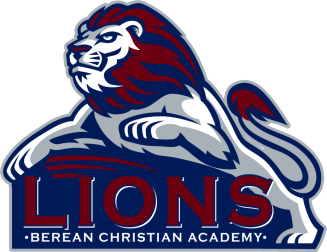 School Supply ListBerean Christian Academy2023-2024Preschool KJV Bible-Kid Friendly -OptionalJumbo Crayons 8 count – (3 year old PK only)Crayons – 24 count – (4 year old PK only)#2 Pencils – 1  pkg (4 year old PK only)Jumbo/Fat Pencils – 1 pkg (3 year old PK only)Pocket folder – 1Play-Doh – 1 pkgWashable Markers – 1 pkg Pencil Box – (4 year old PK only)Roll up nap mat with removable pillow (ONLY for those napping)BackpackLunch Box & Water BottleBaby wipes – 1 pkgKleenex – 1 box Paper Towels – 2 packsMrs. Gates’ KindergartenKJV Bible – Kid FriendlyPlastic pocket Folder w/brads & pockets – 1Scissors-metal pointed tip – 1Zipper pouch 3-hole punched for folder – 1 Pencil Box-hard case 5x7 – 1Crayola Brand Crayons-24 count – 2 pkgGlue Sticks – 2 Pink Larger Eraser – 1 Nap Mat – 1 inch ONLYSmall Blanket/NO PillowFull size Backpack Lunch box w/coolieBaby Wipes – 1 pkgPlay-Doh – 4 count    Paper Towels – 1    Miss Kenzie’s 1st gradeKJV BibleBackpackCrayola Crayons - 24 count – 1 Large Eraser – 1 Glue Sticks – 2Ticonderoga Pencils – 12 countPencil top Erasers – 1 pkgWide-Ruled Spiral notebook – 1Pencil box – 1 hard 5x7 caseFiskar Scissors – 1Kleenex w/lotion – 2 boxesFlat top Clipboard – 1Black Expo Markers – 4 Mrs. Kasinger’s 2nd gradeKJV BibleBackpackCrayola crayons-24 count – 2 Glue Sticks – 2 Markers – 2 boxesRed Pens – 2Girls: Index CardsBoys: 1 Gallon Ziplock BagsLarge Pink Erasers – 2 Wide-ruled Spiral notebook – 2 Pencils-24 countPencil box (No locks)Fiskar Scissors – 1 Play-Doh – 4 countKleenex w/lotion – 2 boxesExpo Markers – 4 countPocket folder – 4Ruler (No folding)Clorox Wipes – 1 Colored Pencils – 2 boxesClip Board*PLEASE label all supplies with your child’s nameMr. Turner’s 3rd gradeKJV BibleColored pencils -1 pkg#2 Pencils (Non-Decorated) – 24  Expo Markers – 8 Large Eraser– 2Scissors- 1Glue Sticks – 2 RulerPlay-Doh – 4  Large SizePlastic Pocket folder -  1 Wide-ruled loose-leaf paper – 2Blue or Black pens – 1 pkgKleenex – 4Sticky Notes – 4Clorox Wipes – 1 Highlighters – 2 Mrs. Parsons’ 4th gradeKJV BiblePencil Box – 5x7 hard case #2 Pencils – 24Large Pink Eraser – 1Colored Pencils – 12 count ONLYCrayola Crayons – 24 count ONLYMarkers – 10 count ONLY ScissorsGlue – 1 bottle (4oz)EXPO brand markers only – 1 pkgPocket folders NO prongs – 1 Wide-ruled loose-leaf paper – 1 Wide-ruled Spiral notebook – 2 ½ inch 3-ring binder w/pockets – 2Composition Notebook – 1 Kleenes – 2 boxesClorox Wipes - 1Mrs. Bowling’s 5th grade    			Mrs. Bogg’s 6th grade                                                                                                                                                            KJV Bible					KJV Bible			Pocket folders – 2 any color		Backpack					Backpack			Pocket folders – 2 Red			Lunchbox					Lunchbox			Clorox Wipes - 2			Pencil Box/Case					Pencil Box			Kleenex – 4 5 Subject Spiral Notebook – 2 	                             Pencil Top Erasers                         Bean Bag Chair   		                               Colored Pencils – 1 pkg 	12 count		Spiral Notebook – 5    		#2 Pencils – 1 pkg NO MECHINCAL 		#2 Pencils – 2 pkgBlue/Black Pens – 1 pkg				Pink Eraser – 1 EXPO markers – 1 pkg				Colored Pencils – 1 pkgPlastic Pocket Folders w/prongs – 3 		ClipboardsWide-ruled loose-leaf paper – 1 			Highlighters 		 Kleenex – 2 					Glue Sticks -2 Clorox Wipes – 1 				Wide-ruled loose-leaf paper – 2 JH & High School ClassesBible							KJV Bible					               Pencils – 1 pkg	                                                                                                                                                                                                                               History                              					Life Skills             			                                                                                                                                                    USB flash drive –  1 				               USB flash drive 3 gig or higher                                                                              Wide-ruled loose-leaf paper – 1                                             2 inch Binder – 2    	                                                       Highlighter 	                                                                                                                                                                                                                                                                                                                                                            Black Pens – 2 	Red Pen -1 	                                                                                                                                                                ½ inch Binder – 1 					                                                                                                                                                                                  Pocket Folders w/prongs – 1				                                                                                                                                                                                   Poster Boards – 3 					                                                                                                                                                                                          Pencils                                                                                                                                                                                                                                                                                                                                                                                                                                                                                            Communication Arts					Art2 inch binder & dividers – 1 				$25 feeUSB flash drive – 1 Red Pen					              FACS Pencils – 1 pkg						$30 feeWide-ruled loose leaf paper – 17th- 12th Science 		  			Math		2 inch 3 ring binder – 1       				Wide-ruled loose-leaf paper – 1 Pencils – 2 pkg            					2 inch Binder – 1 Wide-ruled loose-leaf paper – 2 packages		Pencils – 1 pkg Red/Black pens – 1 pkg	     Expo Markers – 1 pkg assorted colorsPhotography  Digital Camera (to be kept in locker or with student to be available for class when needed daily)3 Subject Notebook **Parents: please be aware that students will need to periodically have prints either printed at home or from Walmart 